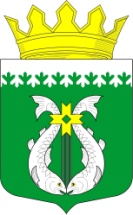  РОССИЙСКАЯ ФЕДЕРАЦИЯРЕСПУБЛИКА  КАРЕЛИЯАДМИНИСТРАЦИЯМУНИЦИПАЛЬНОГО ОБРАЗОВАНИЯ "СУОЯРВСКИЙ РАЙОН" ПОСТАНОВЛЕНИЕ                                                     ПРОЕКТ   __.09.2022 года  				                                                                         № ___О внесении изменений в постановление администрации муниципального образования «Суоярвский район» № 725 от 27.12.2017  «Об утверждении муниципальной программы Суоярвского городского поселения «Формирование современной городской среды на территории Суоярвского городского поселения»            В соответствии со статьей 179 Бюджетного кодекса Российской Федерации, пункта 6 части 1 статьи 16 Федерального закона от 06.10.2003 № 131-ФЗ «Об общих принципах организации местного самоуправления в Российской Федерации», в соответствии с постановлением Правительства Республики Карелия от 31.08.2017 № 301-П «Об утверждении государственной программы Республики Карелия «Формирование современной городской среды» на 2018-2022 годы», в соответствии с подпунктом д пункта 36 Правил предоставления средств государственной поддержки из федерального бюджета бюджетам субъектов Российской Федерации для поощрения муниципальных образований – победителей Конкурса, утвержденных постановлением Правительства российской Федерации от 7 марта 2018 года № 237, руководствуясь Уставом Суоярвского городского поселения, внести в постановление администрации муниципального образования «Суоярвский район» № 725 от 27.12.2017  «Об утверждении муниципальной программы Суоярвского городского поселения «Формирование современной городской среды на территории Суоярвского городского поселения» следующие изменения:Внести изменения в Приложение 3 муниципальной программы «Формирование современной городской среды на территории Суоярвского городского поселения» в соответствии с Приложением 1 к настоящему Постановлению.       2.	 Настоящее постановление вступает в силу со дня его подписания и подлежит размещению на официальном сайте Суоярвского городского поселения в информационно-телекоммуникационной сети "Интернет".Глава Администрации                                                                                                 Р.В. ПетровРазослать: дело, отдел по развитию предпринимательства и инвестиционной политики.Приложение 1 к Постановлению администрации муниципального образования «Суоярвский район»№ _____ от __.09. 2022 «О внесении изменений                                                                                в постановление администрации                                                                                                                                                                                                     муниципального образования«Суоярвский район» № 725 от 27.12.2017«Об утверждении муниципальной программыСуоярвского городского поселения«Формирование комфортной городской средына территории Суоярвского городского поселения»Приложение 3к муниципальной программеАдресный перечень дворовых и общественных территорий, благоустроенных в 2018 – 2022 годахПриложение 3.1к муниципальной программеАдресный перечень дворовых и общественных территорий, подлежащих благоустройству в 2023 году№ п/пНаименование дворовой и общественнойтерритории, её расположение и площадьНаименование дворовой и общественнойтерритории, её расположение и площадьВиды работДворовые территории (2018 г.)Дворовые территории (2018 г.)Дворовые территории (2018 г.)Дворовые территории (2018 г.)1г. Суоярви, ул. Ленина, д. 43 (1 этап)г. Суоярви, ул. Ленина, д. 43 (1 этап)Асфальтирование дворовой территории2г. Суоярви, ул. Ленина, д. 27 (1 этап)г. Суоярви, ул. Ленина, д. 27 (1 этап)Асфальтирование дворовой территории3г. Суоярви, ул. Октябрьская, д. 29 Б, 29 А (1 этап)г. Суоярви, ул. Октябрьская, д. 29 Б, 29 А (1 этап)Обустройство уличного освещения и отсыпка дворовой территории4г. Суоярви, пер. Первомайский, д. 5, 6, 10, 12 (1 этап)г. Суоярви, пер. Первомайский, д. 5, 6, 10, 12 (1 этап)Обустройство уличного освещения и отсыпка дворовой территорииОбщественные территории (включая парки) (2018 г.)Общественные территории (включая парки) (2018 г.)Общественные территории (включая парки) (2018 г.)Общественные территории (включая парки) (2018 г.)1г. Суоярви, ул. Карельская (автомобильная дорога местного значения) (1 этап)г. Суоярви, ул. Карельская (автомобильная дорога местного значения) (1 этап)Обустройство уличного освещения и установка контейнерной площадки2г. Суоярви, ул. Победы, между стр. 40 и стадионом МОУ «Суоярвская средняя общеобразовательная школа» (место массового отдыха населения (парк)) (1 этап)г. Суоярви, ул. Победы, между стр. 40 и стадионом МОУ «Суоярвская средняя общеобразовательная школа» (место массового отдыха населения (парк)) (1 этап)Обустройство уличного освещения в паркеДворовые территории (2019 г.)Дворовые территории (2019 г.)Дворовые территории (2019 г.)Дворовые территории (2019 г.)1г. Суоярви, ул. Октябрьская, д. 29 А, 29 Б (2 этап)г. Суоярви, ул. Октябрьская, д. 29 А, 29 Б (2 этап)Демонтаж хозяйственных построек, отсыпка территории, установка ограждения, детской площадки, скамеек, урн2г. Суоярви, ул. Ленина, д. 33 (1 этап)г. Суоярви, ул. Ленина, д. 33 (1 этап)Установка ограждения, детской площадки, скамейки, урныОбщественные территории (2019 г.)Общественные территории (2019 г.)Общественные территории (2019 г.)Общественные территории (2019 г.)1г. Суоярви, автопарковка рядом с городским стадионом (автопарковка рядом с городским стадионом) (1 этап)г. Суоярви, автопарковка рядом с городским стадионом (автопарковка рядом с городским стадионом) (1 этап)Валка деревьев, корчевка пней. Земляные работы, устройство асфальтобетонного покрытия. Установка светильников.Общественные территории, включая реализацию проекта муниципального образования – победителя Всероссийского конкурса лучших проектов создания комфортной городской средыОбщественные территории, включая реализацию проекта муниципального образования – победителя Всероссийского конкурса лучших проектов создания комфортной городской средыОбщественные территории, включая реализацию проекта муниципального образования – победителя Всероссийского конкурса лучших проектов создания комфортной городской средыОбщественные территории, включая реализацию проекта муниципального образования – победителя Всероссийского конкурса лучших проектов создания комфортной городской среды1Парк «Сувилахти»Территория парка Сувилахти расположена на участке, ограниченном пл. Ленина с северной стороны, ул. Петрозаводское шоссе с восточной стороны, ул. Шельшакова с западной стороны и ул. 310-й Стрелковой Дивизии с южной стороны. В центре земельного участка расположено существующее здание гостиницы. Южнее здания гостиницы расположено здание детской поликлиники.Парк «Сувилахти»Территория парка Сувилахти расположена на участке, ограниченном пл. Ленина с северной стороны, ул. Петрозаводское шоссе с восточной стороны, ул. Шельшакова с западной стороны и ул. 310-й Стрелковой Дивизии с южной стороны. В центре земельного участка расположено существующее здание гостиницы. Южнее здания гостиницы расположено здание детской поликлиники.Планировка земельного участка парка, обустройство пешеходных дорожек, устройство МАФов, амфитеатра, освещение парка, устройство видеонаблюдения на территории парка, устройство детского игрового комплекса, обустройство зон отдыха, установка скамеек, урнОбщественные территории (2020 г.)Общественные территории (2020 г.)Общественные территории (2020 г.)Общественные территории (2020 г.)11«Аллея Славы»Территория, расположенная возле памятника П. Тикиляйнена на ул. Победа Устройство покрытия из тротуарной плитки. Установка светильников, парковых фонарей, урн. Монтаж опорных конструкций скамеек, обшивка скамеек. Монтаж и обшивка «Вазонов». Посадка деревьев и кустарников.22Благоустройство территории возле лестницы по ул. Ленина к библиотеке Устройство освещения, установка скамеек, урн. Устройство бетонных плитных тротуаров.Дворовые территории (2020 г.)Дворовые территории (2020 г.)Дворовые территории (2020 г.)Дворовые территории (2020 г.)11Благоустройство дворовой территории, расположенной по адресу: г. Суоярви, ул. Кайманова, д. 5Устройство освещения дворовой территории22Благоустройство дворовой территории, расположенной по адресу: г. Суоярви, ул. Кайманова, д. 7Устройство освещения дворовой территории33Благоустройство дворовой территории, расположенной по адресу: г. Суоярви, ул. Кайманова, д. 11Устройство освещения дворовой территорииОбщественные территории (2021 г.)Общественные территории (2021 г.)Общественные территории (2021 г.)Общественные территории (2021 г.)11Парк Сувилахти (2 этап)Планировка территории; устройство площадки с деревянным настилом; устройство беседок; установка малых архитектурных форм; установка урн; монтаж опорных конструкций скамеек, обшивка скамеек; установка светильников, фонарей.Дворовые территории (2021 г.)Дворовые территории (2021 г.)Дворовые территории (2021 г.)Дворовые территории (2021 г.)11«Благоустройство дворовой территории расположенной по адресу: г. Суоярви, ул. Ленина, д. 36»Ремонт дворового проезда, освещение дворовой территории, установка скамеек, установка урн.22«Благоустройство дворовой территории расположенной по адресу: г. Суоярви, ул. Ленина, д. 41»Ремонт дворового проезда, освещение дворовой территории.33«Благоустройство дворовой территории расположенной по адресу: г. Суоярви, ул. Суоярвское шоссе, д. 4»Устройство освещения дворовой территории44«Благоустройство дворовой территории расположенной по адресу: г. Суоярви, ул. Кайманова, 1»Устройство освещения дворовой территории55«Благоустройство дворовой территории расположенной по адресу: г. Суоярви, ул. Кайманова, 2 (1 этап)»Устройство освещения дворовой территории, установка урн, скамеек, частичное обустройство дворового проезда Общественные территории (2022 год)Общественные территории (2022 год)Общественные территории (2022 год)Общественные территории (2022 год)11«Благоустройство территории у кинотеатра «Космос» в г. Суоярви»Планировка территории; устройство тротуарной плитки, устройство фундаментальных плит, устройство монолитной лестницы, устройство освещения, установка урн, установка скамеекДворовые территории (2022 год)Дворовые территории (2022 год)Дворовые территории (2022 год)Дворовые территории (2022 год)11«Текущий ремонт дворового проезда, расположенная по адресу: г. Суоярви, ул. Кайманова, д. 5  (2 этап)»Ремонт дворового проезда,  установка скамеек, установка урн.22«Текущий ремонт дворового проезда, расположенная по адресу: г. Суоярви, ул. Кайманова, д. 7  (2 этап)»Ремонт дворового проезда,  установка скамеек, установка урн.33«Благоустройство дворовой территории, расположенной  по адресу:  г. Суоярви, ул. Кайманова, д. 3 (1 этап)»Устройство освещения дворовой территории44«Благоустройство дворовой территории, расположенной  по адресу:  г. Суоярви, ул. Ленина, д. 43 (2 этап)»Устройство освещения дворовой территории№ п/пНаименование дворовой и общественнойтерритории, её расположениеВиды работОбщественные территорииОбщественные территорииОбщественные территории1«Обустройство малой ярмарочной площади и входной зоны центральной ярмарочной площади»Планировка территории, устройство покрытия из брусчатки, установка урн, скамеек, установка велопарковки, устройство арки.Дворовые территорииДворовые территорииДворовые территории1«Текущий ремонт дворового проезда по адресу: г. Суоярви, ул. Кайманова, д. 3 (2 этап)»Ремонт дворового проезда, укладка брусчатки, установка урн, скамеек.2«Текущий ремонт дворового проезда по адресу: г. Суоярви, ул. Лесная, д.10»Ремонт дворового проезда,  укладка брусчатки, установка скамеек, установка урн.